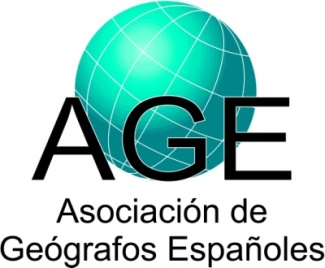 1 Análisis Geográfico Regional; Geografía Física; Geografía Humana; Geografía General; Otra: especificar).2 Incluir tanto investigadores como becarios y contratados.3 Tipo: Local; Regional; Nacional; Europea; Otra nacional o internacional: especificar.Datos sobre proyectos de investigaciónDatos sobre proyectos de investigaciónDatos sobre proyectos de investigaciónIP (Investigador Principal) y Filiación:Apellidos, Nombre:López Palomeque, Francisco M.Universidad y Facultad, o Institución:UNIVERSIDAD DE BARCELONADepartamento:DEPARTAMENTO  DE GEOGRAFIA
Grupo de Investigación:Anàlisi Territorial i Desenvolupament RegionalÁrea de Adscripción1:Análisis Geográfico RegionalDirección Postal:C/ Montalegre, nº 6. Barcelona 08001Teléfono:93 403 78 72URL de la web:http://www.ub.edu/anterrit/ Email:lopez.palomeque@ub.eduParticipantes y filiación2: Apellidos, Nombre:García Pascual, Francisco a; Font Garolera, Jaume; Sánchez Aguilera,  Dolores b; Elorrieta Sanz,  Berezi Ane b; Torres Delgado,  Anna b; Coma Guitart; Josep b; Xavier Font Urgell, Xavier b; Simeonova Simeonova, Velislva b; Romero Torres, Joan b.  Departamento:Departamento de Geografía y Sociología (Universitat de Lleida)a; Departamento de Geografía (Universitat de Barcelona)bTítulo del proyecto:LA RENOVACION TURISTICA DE LA MONTAÑA ESPAÑOLA: ANALISIS, EVALUACION Y PROSPECTIVA DE DESTINOS TURISTICOSLA RENOVACION TURISTICA DE LA MONTAÑA ESPAÑOLA: ANALISIS, EVALUACION Y PROSPECTIVA DE DESTINOS TURISTICOSDetallar nombre y tipo de entidad financiadora3:Ministerio de Economía y Competitividad (Nacional)Ministerio de Economía y Competitividad (Nacional)Programa y subprograma:Programa Estatal de Fomento de la Investigación Científica y Técnica de Excelencia. NSEJ - Programa Nacional de ciencias sociales, económicas y jurídicas  Subprograma Estatal de Generación del ConocimientoPrograma Estatal de Fomento de la Investigación Científica y Técnica de Excelencia. NSEJ - Programa Nacional de ciencias sociales, económicas y jurídicas  Subprograma Estatal de Generación del ConocimientoReferencia:CSO2014-59660-PCSO2014-59660-PFecha de inicio (dd/mes/aaaa):1-ene-20151-ene-2015Fecha de finalización (dd/mes/aaaa):31-dic-201731-dic-2017Concedido (€):52.03052.030Resumen del proyecto:Esta investigación, desde las Ciencias Sociales y en particular desde una perspectiva geográfica, tiene como objetivo general realizar el análisis, la evaluación y la prospectiva de las características de la montaña española como espacio turístico, a partir del estudio de destinos representativos y bajo la premisa de su necesaria renovación ante los cambios externos y las propias dinámicas territoriales internas. El marco temporal básico es el periodo 2000- 2014. El Proyecto contempla la revisión del estado de la cuestión sobre los nuevos paradigmas del turismo de montaña, en su dimensión conceptual y operativa, y sobre la evolución de la montaña española como escenario turístico, con la correspondiente recopilación bibliográfica y documental, y su valoración con el fin de fundamentar y contextualizar la investigación. La investigación comprende un análisis espacio-temporal de las principales variables socio-territoriales y los indicadores básicos del sistema turístico en los destinos seleccionados, a fin de disponer de una diagnosis de la situación en dos momentos (2000 y 2014). Este análisis permitirá determinar los rasgos definitorios de la realidad territorial y turística, así como los cambios acaecidos y constituye el punto de partida para la posterior evaluación a nivel general y a nivel particular (estudios concretos, problemas y disfunciones). Los objetivos específicos formalizados contemplan el estudio de los actores y, en particular, del papel de la administración pública en la gestión de los destinos turísticos de montaña y, en el contexto del sector empresarial y la iniciativas sociales, el estudio del papel de las mujeres en los procesos económicos y sociales ligados al sector turístico. El Proyecto contempla, asimismo, entre sus objetivos específicos dos cuestiones de trascendencia en la dialéctica turismo-territorio y de importancia en las áreas de montaña: la relación del despliegue turístico con el paradigma de la sostenibilidad y la valoración de la incidencia de las nuevas tecnologías en los destinos turísticos. El Proyecto prevé un plan de difusión, con el fin de asegurar difusión y la transferencia de resultados conseguidos a la comunidad científica, a las administraciones regionales y locales y a la sociedad en general. Los resultados constituirán aportaciones para un mejor conocimiento de la montaña española como espacio turístico y permitirán optimizar las decisiones de valorización, gestión y renovación de los distintos destinosEsta investigación, desde las Ciencias Sociales y en particular desde una perspectiva geográfica, tiene como objetivo general realizar el análisis, la evaluación y la prospectiva de las características de la montaña española como espacio turístico, a partir del estudio de destinos representativos y bajo la premisa de su necesaria renovación ante los cambios externos y las propias dinámicas territoriales internas. El marco temporal básico es el periodo 2000- 2014. El Proyecto contempla la revisión del estado de la cuestión sobre los nuevos paradigmas del turismo de montaña, en su dimensión conceptual y operativa, y sobre la evolución de la montaña española como escenario turístico, con la correspondiente recopilación bibliográfica y documental, y su valoración con el fin de fundamentar y contextualizar la investigación. La investigación comprende un análisis espacio-temporal de las principales variables socio-territoriales y los indicadores básicos del sistema turístico en los destinos seleccionados, a fin de disponer de una diagnosis de la situación en dos momentos (2000 y 2014). Este análisis permitirá determinar los rasgos definitorios de la realidad territorial y turística, así como los cambios acaecidos y constituye el punto de partida para la posterior evaluación a nivel general y a nivel particular (estudios concretos, problemas y disfunciones). Los objetivos específicos formalizados contemplan el estudio de los actores y, en particular, del papel de la administración pública en la gestión de los destinos turísticos de montaña y, en el contexto del sector empresarial y la iniciativas sociales, el estudio del papel de las mujeres en los procesos económicos y sociales ligados al sector turístico. El Proyecto contempla, asimismo, entre sus objetivos específicos dos cuestiones de trascendencia en la dialéctica turismo-territorio y de importancia en las áreas de montaña: la relación del despliegue turístico con el paradigma de la sostenibilidad y la valoración de la incidencia de las nuevas tecnologías en los destinos turísticos. El Proyecto prevé un plan de difusión, con el fin de asegurar difusión y la transferencia de resultados conseguidos a la comunidad científica, a las administraciones regionales y locales y a la sociedad en general. Los resultados constituirán aportaciones para un mejor conocimiento de la montaña española como espacio turístico y permitirán optimizar las decisiones de valorización, gestión y renovación de los distintos destinosPalabras clave:MONTAÑA\TURISMO\DESTINO\RENOVACIÓN\ESPAÑAMONTAÑA\TURISMO\DESTINO\RENOVACIÓN\ESPAÑAURL de la web del proyecto: